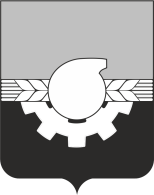 АДМИНИСТРАЦИЯ ГОРОДА КЕМЕРОВОПОСТАНОВЛЕНИЕ от 15.05.2020 № 1339О внесении изменений в постановление администрации города Кемерово от 28.10.2014 № 2736 «Об утверждении муниципальной программы «Управление муниципальными финансами города Кемерово» на 2015 - 2022 годы» В целях формирования программно-целевой структуры расходов бюджета города Кемерово, руководствуясь положениями статьи 179 Бюджетного кодекса Российской Федерации, и в соответствии с постановлением администрации города Кемерово от 05.06.2015 № 1378 «Об утверждении Порядка разработки, реализации и оценки эффективности муниципальных программ города Кемерово»1. Внести в постановление администрации города Кемерово от 28.10.2014 № 2736 «Об утверждении муниципальной программы «Управление муниципальными финансами города Кемерово» на 2015 - 2022 годы» (далее – постановление) следующие изменения:1.1. В разделе 1 «Паспорт муниципальной программы «Управление муниципальными финансами города Кемерово» на 2015 - 2022 годы» приложения к постановлению строку «Объемы и источники финансирования муниципальной программы в целом и с разбивкой по годам ее реализации» изложить в следующей редакции:«                                                                                                                                  ».1.2. В разделе 4 «Ресурсное обеспечение реализации муниципальной программы» приложения к постановлению отдельные строки в графах 1, 2, 10 изложить в следующей редакции:«         ».2. Комитету по работе со средствами массовой информации                    администрации города Кемерово обеспечить официальное опубликование настоящего постановления.3. Настоящее постановление вступает в силу со дня официального опубликования и распространяет свое действие на правоотношения, возникшие с 31.03.2020.4. Контроль за исполнением настоящего постановления возложить на заместителя Главы города по экономическим вопросам М.Е. Неробова.Глава города                                                                                       И.В. СередюкОбъемы и источники финансирования муниципальной программы в целом и                с разбивкой по годам ее реализации Объем бюджетных ассигнований из средств бюджета города Кемерово на реализацию муниципальной программы «Управление муниципальными финансами города Кемерово» (далее - муниципальная программа) составляет 1 410 500,0 тыс. рублей, в том числе по годам:2015 год - 93 500,0 тыс. рублей;2016 год - 170 000,0 тыс. рублей;2017 год - 255 000,0 тыс. рублей;2018 год - 226 000,0 тыс. рублей;2019 год - 205 000,0 тыс. рублей;2020 год - 175 000,0 тыс. рублей;2021 год - 148 000,0 тыс. рублей;2022 год - 138 000,0 тыс. рублей.1210Муниципальная программа «Управление муниципальными финансами города Кемерово» Всего138 000,0Муниципальная программа «Управление муниципальными финансами города Кемерово» бюджет города Кемерово138 000,0Формирование резервного фонда администрации города КемеровоВсего10 000,0Формирование резервного фонда администрации города Кемеровобюджет города Кемерово10 000,0Обеспечение оптимальной  долговой нагрузки на бюджет  города, своевременное исполнение              обязательств по обслуживанию муниципального долгаВсего128 000,0Обеспечение оптимальной  долговой нагрузки на бюджет  города, своевременное исполнение              обязательств по обслуживанию муниципального долгабюджет города Кемерово128 000,0